10 September 2021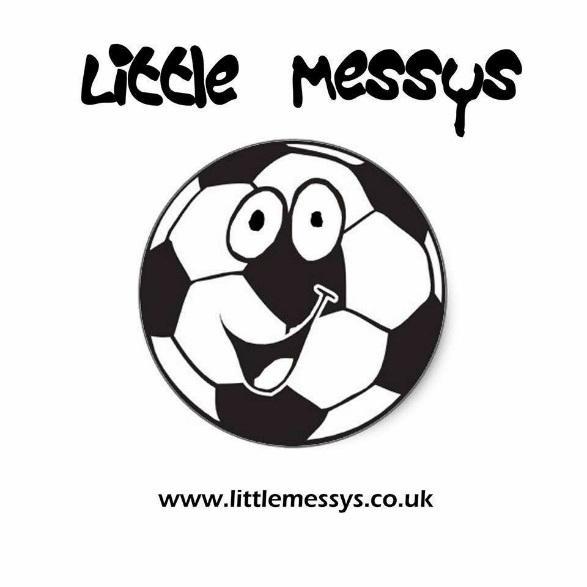 Dear Parents/CarersLittle Messys after-school football club has had a fantastic return since covid restrictions have allowed us back to Royd! At Little Messys we aim to develop children's confidence, social skills and football skills through highly engaging games and challenges. We promote teamwork and sportsmanship in our sessions which reflect on their school life too.We are now taking bookings for the Autumn 1 term. This programme is open to Y1 and Y2 girls and boys of any ability. The block of sessions will commence on Wednesday 22 and Thursday 23 September for 5 weeks (last sessions Wednesday 20 and 21 October). There are a maximum of 12 places for each session which will be allocated on a first come first served basis. We will be playing on the school field next door or in the school hall so please bring appropriate clothing for indoor & outdoor PE (+ shinpads, Tracksuit bottoms, jumper, trainers and a water bottle).If you wish your child to participate please fill in the registration form below indicating which session/sessions are preferred, and return it to the School Office.An upfront CASH payment of £17.50 (£3.50 x 5 sessions or £35 for both days) will secure your child’s place for this block of sessions.This club's interest increases every term, so please return as soon as possible to avoid disappointment.For more information about Little Messys visit our website www.littlemessys.co.uk. Or check out our Facebook page Little Messys Sheffield .Liam Ward, Little Messys. Sheffield@littlemessys.co.uk--------------------------------------------------------------------------------------------------------------------------CHILD’S NAME:							CLASS: PARENT NAME:________________________SIGNED:________________________CONTACT NUMBER:_________________	Photo Consent (tick box for permission) [   ]Preference : Wednesday 		Thursday			Both daysMEDICAL OR ANY OTHER NEEDS WE SHOULD BE AWARE OF:______________________________________________________________________PLEASE ENCLOSE THIS TERMS PAYMENT OF £17.50 CASH (£35 if child is doing both days) WITH THIS RETURN SLIP TO THE SCHOOL RECEPTION TO SECURE YOUR CHILD’S PLACE. IMPORTANTMake sure whoever is picking up your child knows the PASSWORD you’ve set with school. Due to the schools safeguarding policy, we are not able to let children go until we get the password.